Grupa Krasnale –  14 kwietnia 2020r. 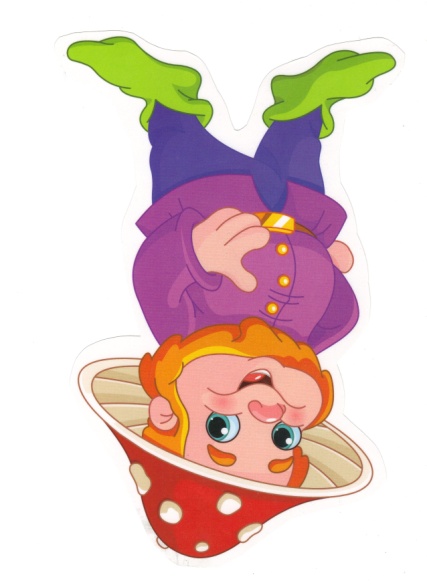    Witam wszystkie Krasnoludki !               Tajemnice książek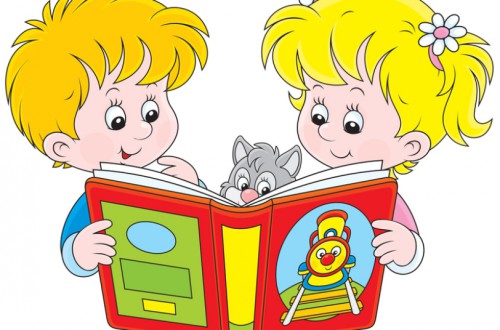 Temat dnia:   Moje ulubione książkiZajęcie I .    Propozycja zabawy ruchowej„Głowa ramiona, kolana pięty”https://www.youtube.com/watch?v=30BVfTvlsrEA gimnastyka dobra sprawa
Dla nas wszystkich to zabawa
Ręce w górę i w przód i w bok
Skok do przodu, w górę skok.

Głowa, ramiona, kolana pięty
Kolana, pięty, kolana, pięty
Głowa, ramiona, kolana, pięty
Oczy, uszy, usta, nos.

Głowa, ramiona, kolana pięty
Kolana, pięty, kolana, pięty
Głowa, ramiona, kolana, pięty
Oczy, uszy, usta, nos.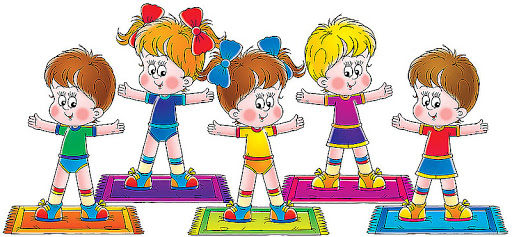    Zajęcie IIDo zajęcia będą potrzebne książki dla dzieci z domowej biblioteczki np.3 sztukiMoje książki – słuchanie wiersza I. Salach oraz rozmowa na temat jego treści. Moje książki kolorowe 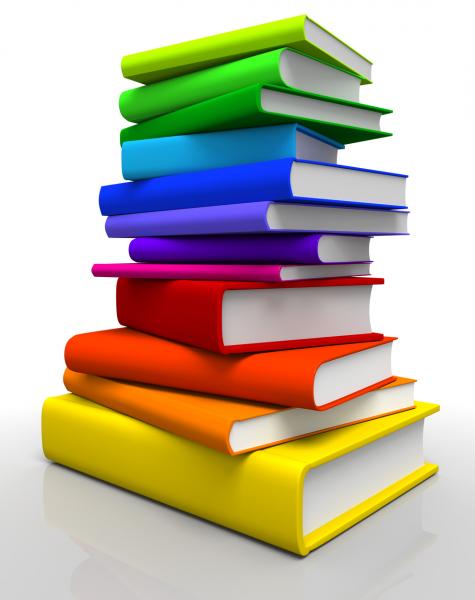 stoją równo na półeczce. Myję ręce i oglądam kartkę po karteczce. 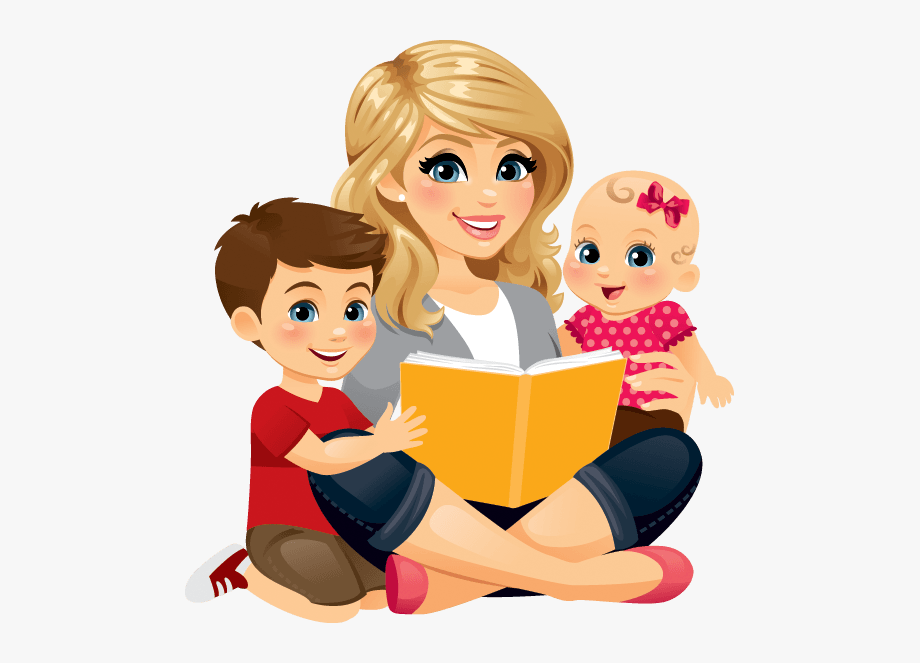 Czasem książki czyta mama, bo ja nie potrafię sama. Z książek wiele się dowiecie o szerokim pięknym świecie. 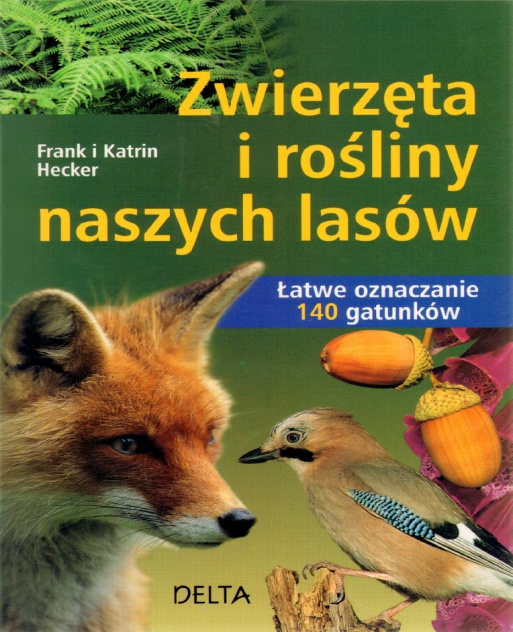 O roślinach, o zwierzętach, o dalekich krajach też. Wszystko w książce jest zamknięte, a więc ją do ręki bierz. Pytania: O czym dzisiaj będziemy mówić?; Dlaczego dobrze jest mieć książeczki w domu i czytać je codziennie?; Co trzeba najpierw zrobić, zanim weźmiemy do ręki książkę? Zwracamy  dzieciom uwagę na prawidłowe obchodzenie się z książkami: Nie wolno poplamić książki ani zaginać rogów; Należy delikatnie odwracać kartki, by ich nie podrzeć, oraz odkładać książki na swoje miejsce. „Książki na miejsce!” – zabawa orientacyjno-porządkowa. Dziecko trzyma przed sobą  książkę. Można włączyć piosenkę o książkach , dziecko swobodni podskakuje, tańczy https://www.youtube.com/watch?v=HH9yMctug4c na hasło: Książki na miejsce! Dziecko podchodzi do biblioteczki  i układa tam książki.  „Jaka to książka?” – zabawa dydaktyczna. 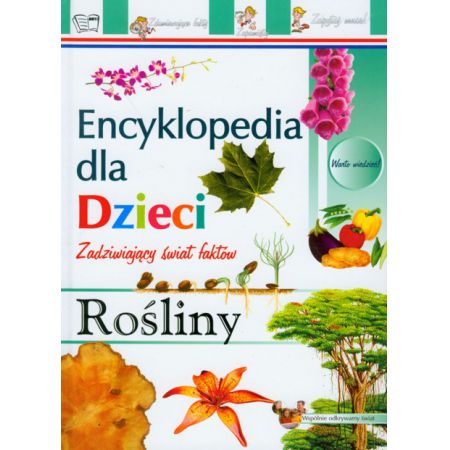                Encyklopedia o roślinach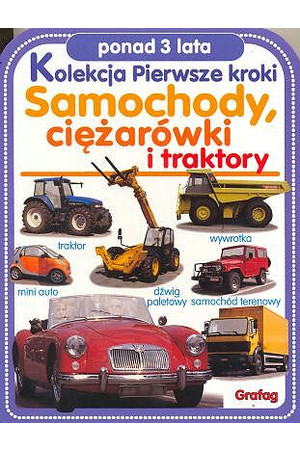 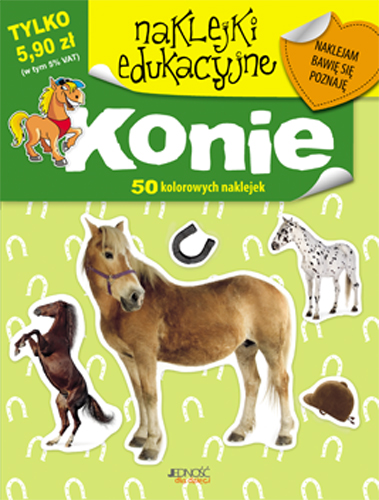                 Encyklopedia o pojazdach                                 Książka o koniach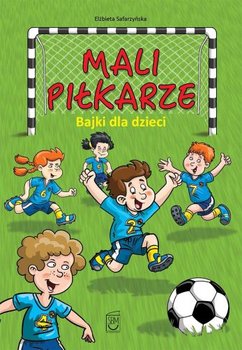 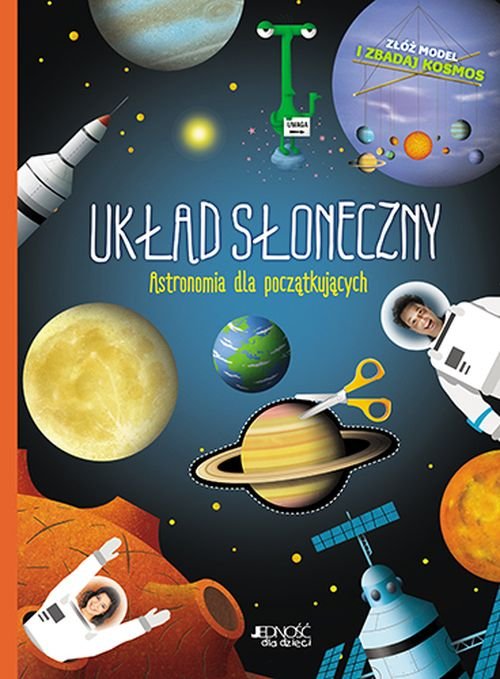       Encyklopedia Kosmosu                                       Książka o piłce nożnej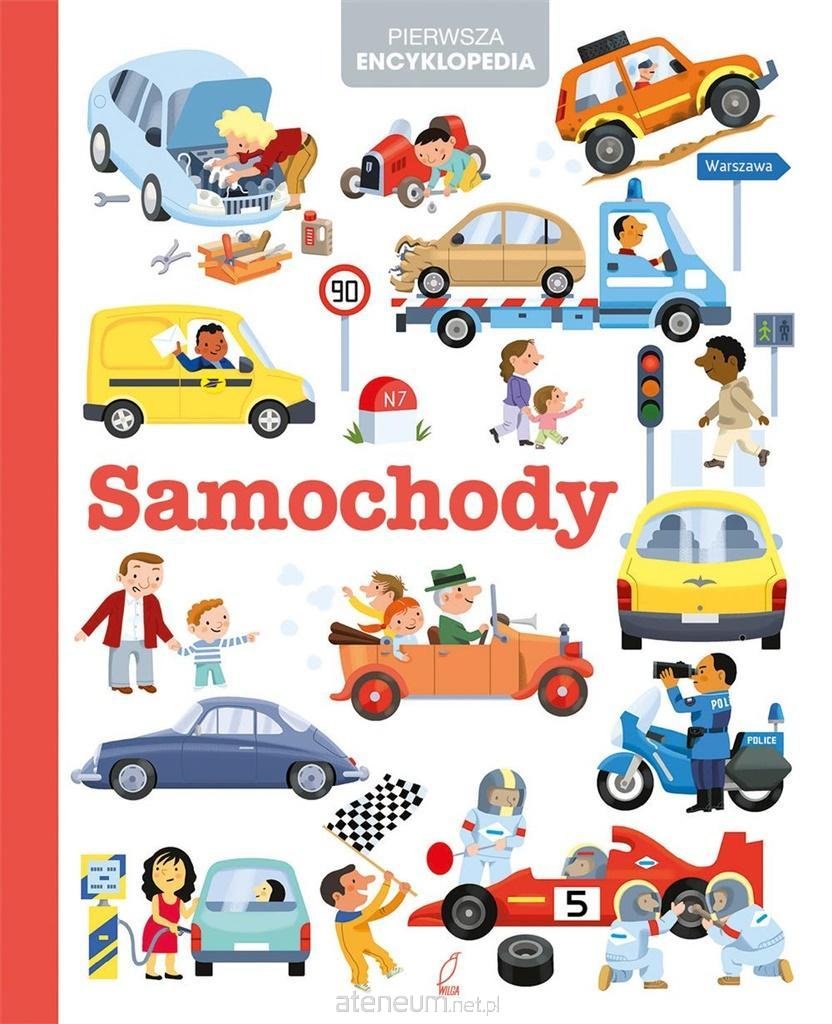 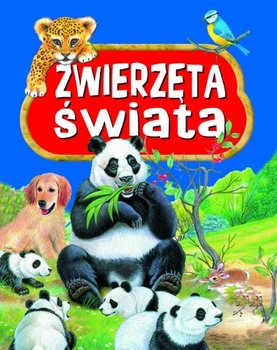         Encyklopedia zwierząt                                          Książka o samochodach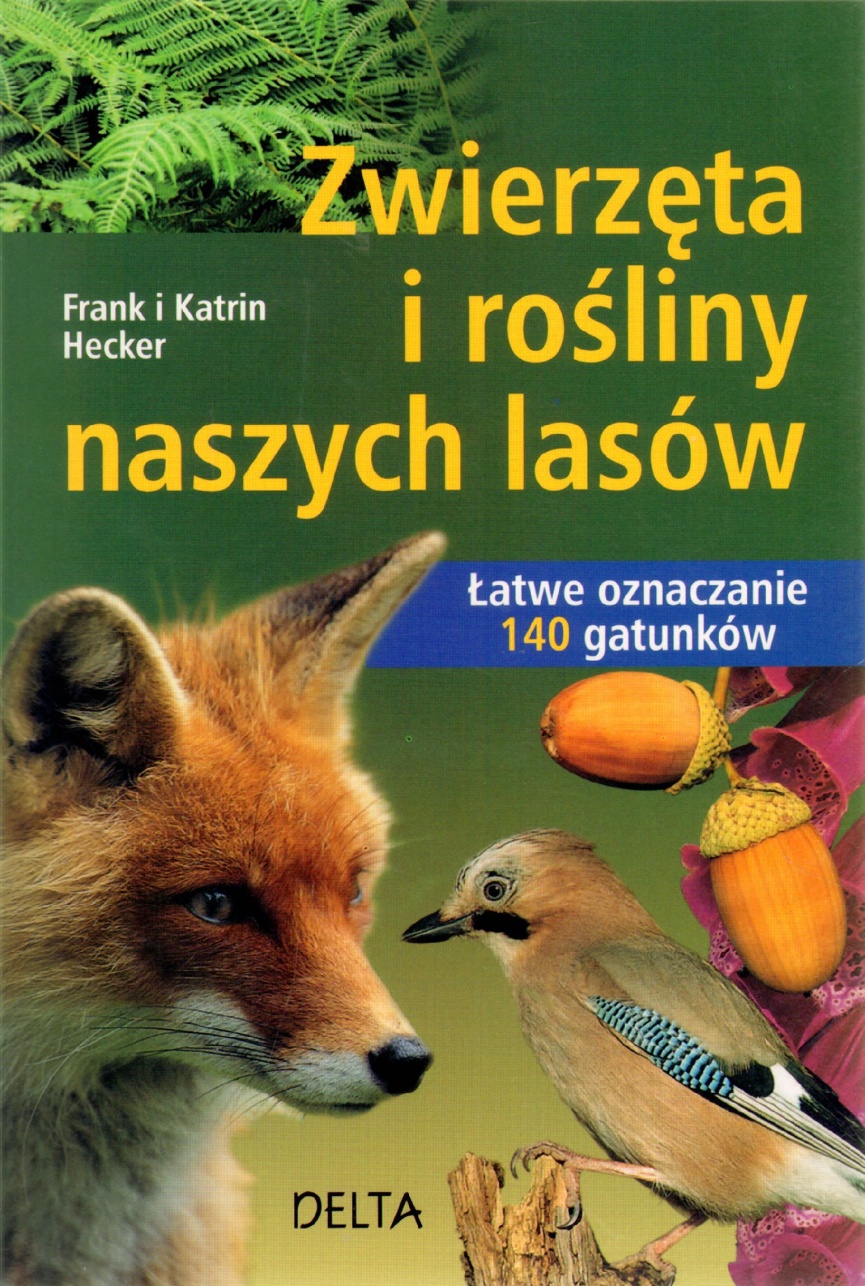 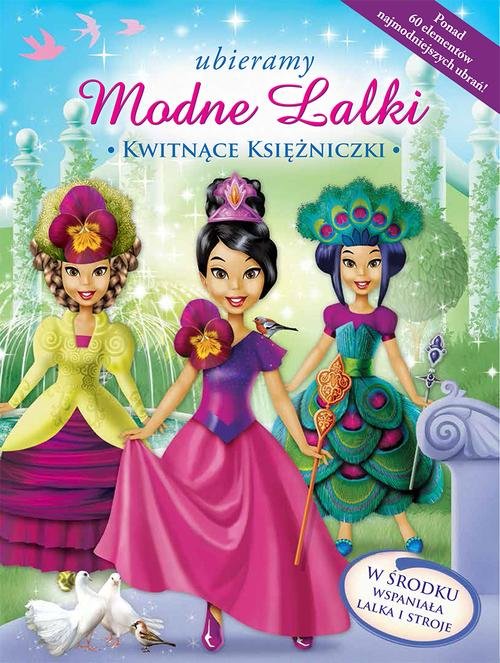  Encyklopedia roślin i  zwierząt                         Książka o lalkach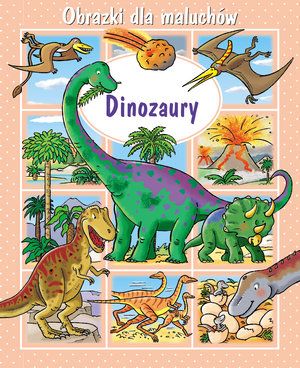 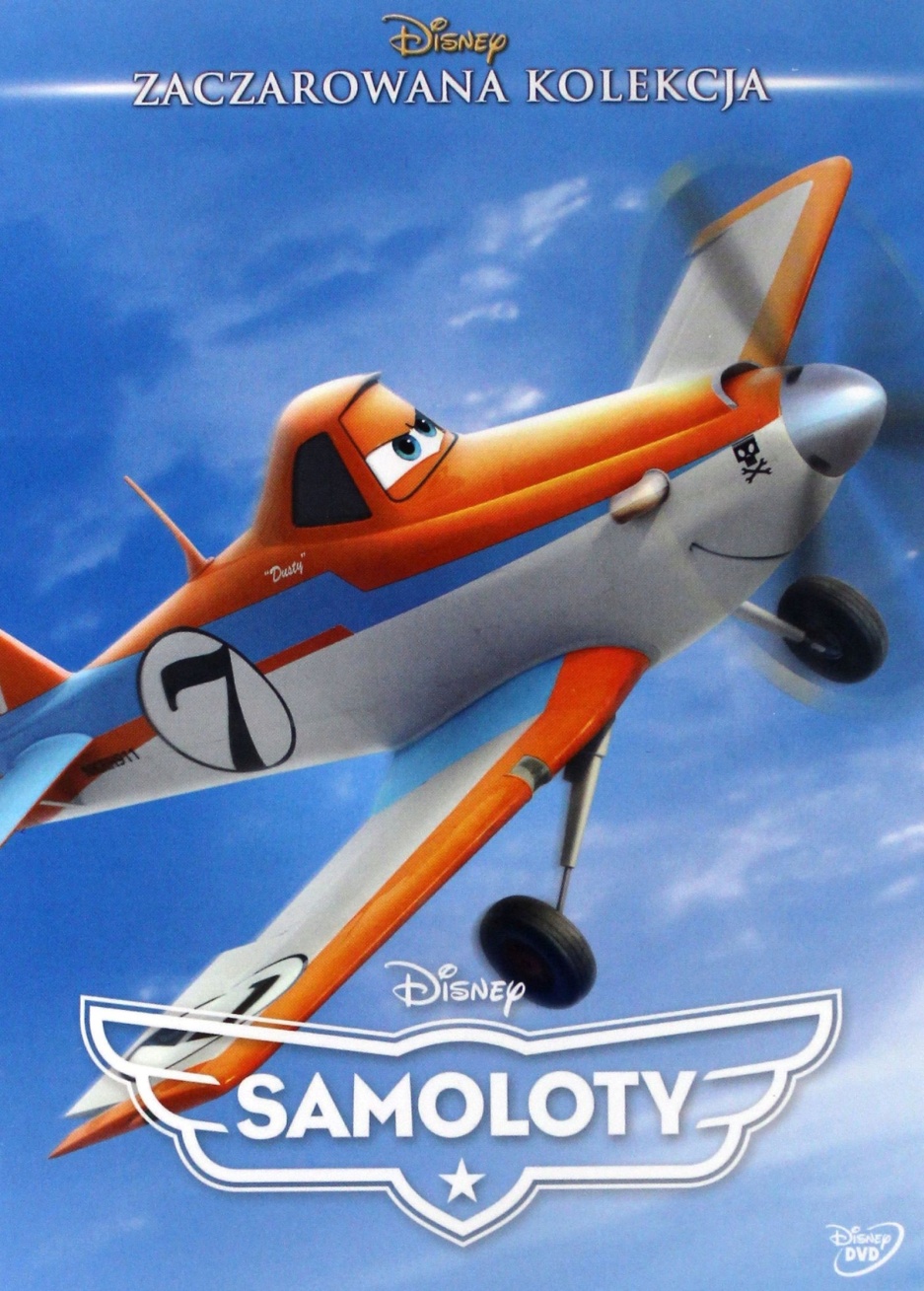 Książka o samolotach                                               Encyklopedia dinozaurówZajęcie IIIPraca z KP2.23 –  porządkowanie  książki i zabawek  na półkach regału, utrwalając określania: najwyżej, najniżej, w środku. Chętne dzieci opowiadają o ulubionych książkach (jeśli nie miały okazji tego zrobić podczas wcześniejszych zabaw). • KP2.23, kredki „Zgubione rzeczy” – zabawa. Zadaniem dzieci jest poszukanie co jest z jakiej  bajki 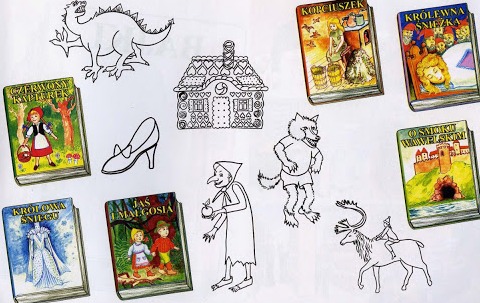 Czerwony Kapturek – wilkKrólowa Śniegu- Gerda na jeleniuJaś i Małgosia- Słodki domek O Smoku Wawelskim- smok Królewna Śnieżka – Baba JagaKopciuszek – pantofelek               Super! Brawo! Świetnie pracujesz ! Dziękuję za wspólną zabawę i naukę!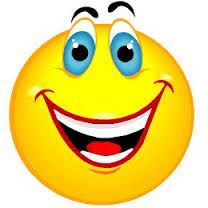 Jeśli chcesz pokoloruj  lub pomaluj obrazek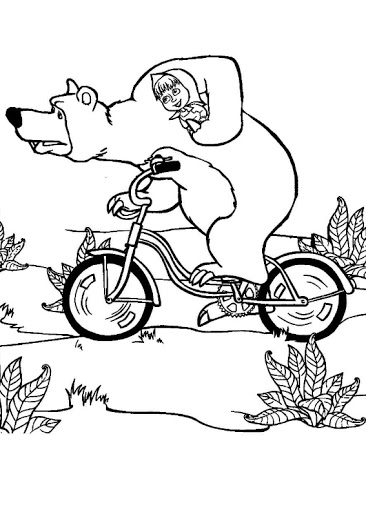 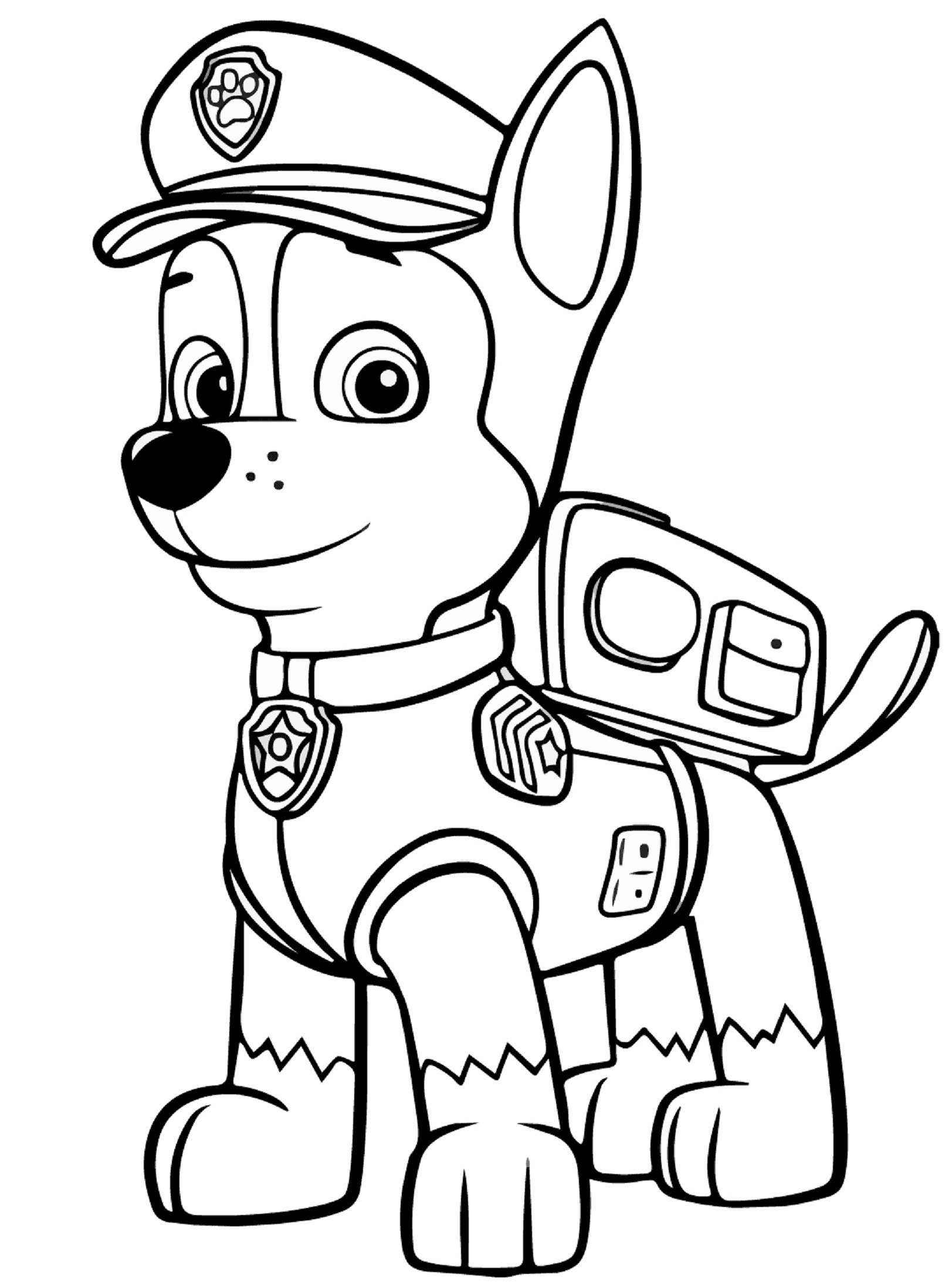 